Träningsupplägg hösten 2020:HuvudtränarePå ledarträffen 6 augusti beslutade vi att utse ett huvudtränarpar per träning för att få bättre struktur på träningarna, hålla tider och utveckla kvaliteten på varje träning. Huvudtränarna planerar träningen utifrån det generella upplägget nedan och fördelar sedan uppgifter till övriga tränare. Huvudtränare ansvarar även för tid och byte mellan övningar.Träningsdag			Huvudtränare:9 augusti			Stefan och Anders H16 augusti			Kim och Anders C23 augusti			Alexander och Kristian 30 augusti			Ted och David 6 september			Tobias och Fredrik13 september			Björn och Thomas20 september			Stefan och Anders H27 september			Kim och Anders C4 oktober			Alexander och KristianDen som inte har möjlighet att närvara som tränare ansvarar själv för att hitta ersättare som huvudtränare.Exempel på övningar och varianter finns på skiljebosk.nu (länk) och även i utbildningsmaterialet från Tränarutbildning C som några av oss genomfört.Träningsupplägg (60 minuter) 5 min		Samling på långsida för upprop samt västar (Ulf med hjälp av laglista på laget.se)  5 min		Uppvärmning – ”vem är rädd för tränarna” eller liknande (förbered övningar)45 min		Övningar		1) Matchspel 3 mot 3.		2) Matchvariant, exempelvis på fyra mål eller liknande		3) Lek, exempelvis Istappen, Zombieboll, Rävar och Bönder eller liknande.		4) Driva med boll eventuell tillsammans med skottövning 5 min		Avslut / diskussion i grupp + avslut i helgrupp med ramsa.Om vi är fler tränare än två per övning så är ambitionen att resterande tränare jobbar för att få med barn som eventuellt inte vågar eller vill. 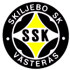 